Curriculum Vitae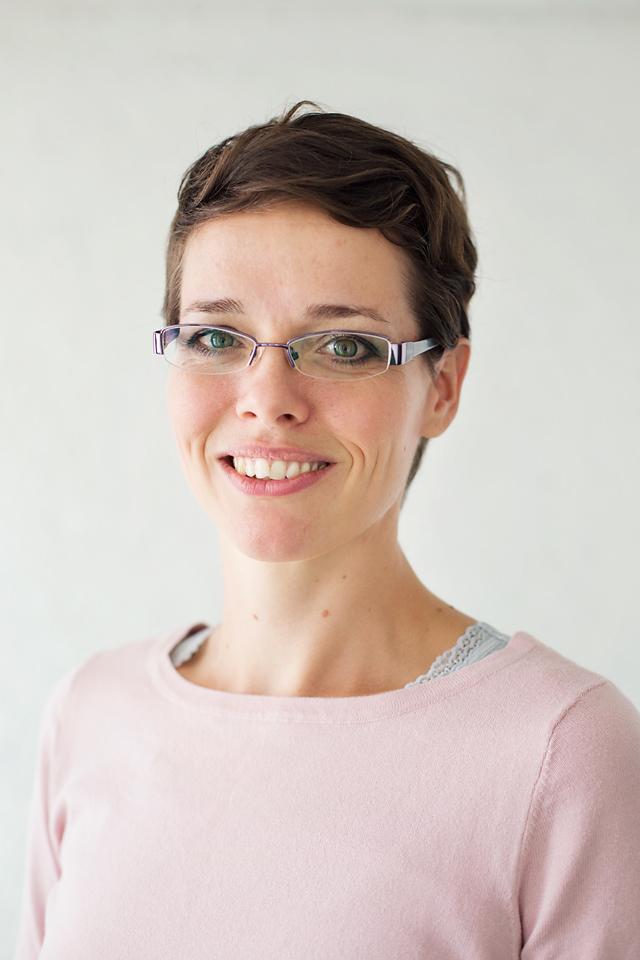 Személyes adatokNév: 			Mészáros Eszter Mobil:			+36205590118Email: 		eszter.meszaros@gmail.comSzakmai tapasztalat	2016 -	 ELTE – MTA Vulkanológiai Kutatócsoport, adminisztrátorKutatócsoporti munka adminisztrálásaMegrendelések, közbeszerzések, elszámolások ügyintézéseTerepi anyagok rendszerezéseKapcsolattartás az MTA TKI, utazási irodák, külföldi laborok munkatársaival 2006 – 2016 MOL Nyrt, geológus munkatárs BudapestDokumentumok, jelentések szerkesztése, összeállításaAdatgyűjtés és rendszerezésTérképek szerkesztése, megjelenítése, nyomtatásaElőadások összeállítása, ábrák szerkesztéseProjekt meetingek megszervezése, emlékeztetők megírása, feladatok szétosztása, projektvezetők munkájának támogatásaIT rendszerrel való szoros együttműködés – szoftvertesztelés Szoftverek folyamatos tanulása, Windows, Linux és Unix operációs rendszerben3D területeken szeizmikus szelvények értelmezése, térképek készítése, geológiai adatok értelmezése2014– 2015 Alkalmazott fotózás Jaksa Tímea brandjébenÜgyfelekkel kapcsolattartás, szervezési feladatokFotózás (15 alkalommal vezető fotográfusként, 15 alkalommal másod fotográfusként), utómunka Nyelvtudás2000 		Angol, középfokú C nyelvvizsga2005 		Francia, passzív, kezdőTanulmányok2000-2006 	Okleveles geológus, ELTE TTK, Budapest1996-2000 	Lovassy László Gimnázium, VeszprémFöldtani Örökségünk pályázaton 1999-, 2000-ben 2., 1998-ban 3., 1997-ben 4-6. helyezés, Természet Világa folyóiratban közölték mind a négy pályamunkátSzoftverismeretMicrosoft Excel, Word, PowerPoint, Google DocsAdobe Lightroom, Adobe PhotoShopSAP felhasználói ismeretek, MS Projekt felhasználói ismeretekTanfolyamok2012 Risk Analysis, Prospect Evaluation and Exploration Economics, Budapest2014 MCE, Presentation Skills Programme, Budapest2015 MCE Delivering Great Results Programme, Budapest2015 AAPG, Basic Well Log Analysis, Golden USA2015 – 2016 Angol nyelvtanfolyam, BudapestJogosítvány„B” kategóriaKépességek Precizitás, határidők betartása, Feladatmegoldó, rendszerezőCsapatjátékosHobbiFotózás, gyerekfotózásTúrázás